https://www.electrical-forensics.com/CeilingFans/CeilingFans.html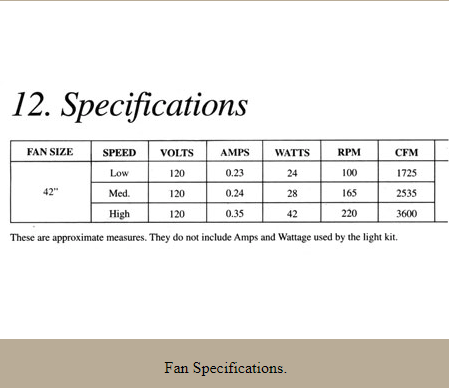 